Steve Aigbe and Christoph F. Eick COSC 4368: Fundamentals of Artificial Intelligence Spring 2023Problem Set1 (Individual Tasks Centering on Search)Third Draft 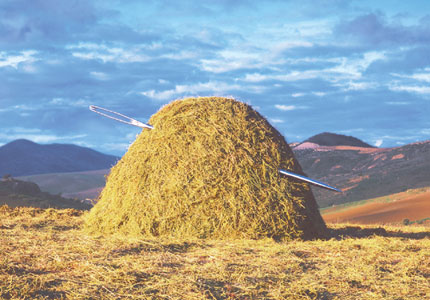 Fig. 1: Finding a Needle in a Large Haystack with Intelligent Search Submission Deadlines:  Task1: Fr., February 17, 11:59p; Task2: Fr., Feb. 24, 11:59pLast Updated: February 14, 9p Weight: Task weight: T1=31 points T2=35 points.  1) On Probabilistic Search Algorithms: Implementing and Experimenting with Randomized Hill Climbing SteveImplement randomized hill climbing, called RHC in the following, and conduct a set of experiments, minimizing the following function f:f(x,y)= (1.5-x + x*y)2 + (2.25-x + x*y*y)2 + (2.625-x + x*y*y*y)2  with -4.5x,y+4.5Your procedure should be called RHC and have the following input parameters:sp: is the starting point of the Randomized Hill Climbing runp: the number of neighbors of the current solution that will be generatedz: neighborhood size: for example, if z is set to z=0.5, p neighbors for the current solution s are generated by adding vectors v = (z1, z2) with z1 and z2 being random numbers in [-0.5, +0.5] uniformly distributed seed: which is an integer that will be used as the seed for the random generator you employ in your implementation. RHC returns a vector (x, y), the value of f(x, y) and the number of solutions that were generated during the run of RHC.Run your randomized hill climbing procedure RHC twice for the following parameters:sp = (2,2), (1, 4), (-2,-3), (1,-2)p = 80 and 500z = 0.1 and 0.02For each of the 32 runs report:a. the best solution (x, y) found and its value for fb. number of solutions generated during the run. Summarize your results in 4 tables; one for each p and z combination (see example below). Finally, run RHC one more time with “your preferred choice” of values for sp, p, z, and report the result; students, who find better solutions in this 33rd run will get more points for the 33rd run subtask. Interpret the obtained results evaluating solution quality, algorithm speed, impact of sp, p, and z on solution quality and algorithm speed. Do you believe with other values for p and z better results could be accomplished? Finally, assess if RHC did a good, medium, or bad job in computing a (local) minimum for f.  You should summarize your results in 4 tables formatted as the above, for each of the 4 combinations of p & z.  Don’t forget to summarize the results of your 33rd run and to provide the other information asked for in the project specification!Submission Guidelines: The followings are expected for submission:A clearly written report. The report should include the followings:All 4 tables of obtained resultsRandom seed used for your experimentsExpected results interpretation and conclusions as described aboveSummary of your 33rd runSource code (Implemented in any language of your choice with a README file of program instructions)Submission will be on MS Teams (Submission link will be available once the assignment is created)Failure to follow all instructions will lead to point deductions!2) Solving Discrete Constraint Satisfaction Problems TBDL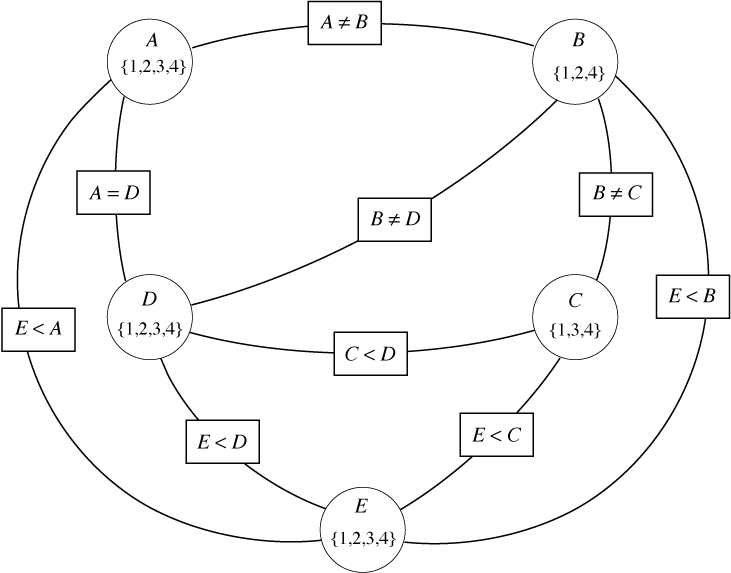 Fig. 2: Example of Constraint Graph Write a program which finds solution to the following 3 hierarchically organized constraint satisfaction problems, involving 15 variables {A, B, C, …, N, O, P} which can take integer values in {1, …, 125}. Problem A: Find a solution to the constraint satisfaction problem involving the six variables A, B, C, D, E and F and constraints C1, …, C4:(C1) A=B+C+E+F  (C2) F> E-B   (C3) D=E+F+21  (C4) D**2=E*E*A + 694 Problem B: Find a solution to the constraint satisfaction problem involving ten variables A, …, J which satisfy constrains C1, …, C9:(C5) H*J+E*16=(G+I)**2 -48  (C6) A-C=(H-F)**2+4 (C7) 4*J=G**2+7  (C8) H+I<D(C9) E**2 < G**2 + J**2 Problem C: Find a solution to the constraint satisfaction problem involving 16 variables A, …, P which satisfy constrains C1, ..., C16:(C10) 2*M=K**2 -A*8  (C11) (N-O)**2 = (F-J)*O*2+360(C12) N**2-135=M*J+A**2  (C13) (L+N)**2+445=(B+F)*(K+M+N+(A*E)) (C14) L*O+2250=(A**2)*(G-E)    (C15) K**3-900 = (O*F*A)+M**2    (C16) (P-N)**2-(P-O)**2=A**2+K*L-M**2-1425Remark: In the above equations the letters ‘I’ and ‘O’ were put into bold face to avoid being mistaken as numbers 0 or 1. Moreover, the letter ‘J’ looks somewhat similar to the letter ‘I’ but to better distinguish the two letters ‘J’ is never in bold face. Your program should contain a counter nva (“number of variable assignments) that counts the number of times an initial integer value is assigned to a variable or the assigned integer to the particular variable is changed; in addition to outputting the solution to the CSV also report the value of this variable at the end of the run, and develop an interface to call your program for CSP Problems A, B, or C. Your program should return a solution or “no solution exists” and the value of nva after the program terminates.  Moreover, terminate the search as soon as you found a solution—do not search for additional solutions. Submit a report which Gives a brief description of the strategy you used to solve the CSPProvides Pseudo Code of your CSP solverExplains the Pseudo Code in a paragraph or twoDescribes strategies (if you employed any) you employed to reduce the runtime of your program, measured by the final value of the variable nva. Conducting a mathematical pre-analysis to eliminate variables, to obtain additional ‘<’ or ‘>’ constraints to reduce search complexity or developing other problem complexity reduction strategies based on such a pre-analysis, helps to create an efficient solution. Describe the results of the pre-analysis you conducted, and how the results of this pre-analysis were used for reducing the search complexity.  Explain how your program takes advantage of the hierarchical structure of the three CSP problems. Developing a generic program in the sense that its code could be reused to solve other constraint satisfaction problems which have a similar structure, but different constraints is expected. Include a paragraph presenting evidence why your program has this property and what you did to make your program ‘generic’.,Moreover, submit the Source Code for the implementation in a separate file and instructions on how to run your code in a Readme File. Attach the Readme file as an appendix to your report. Notes on grading:Sophisticated approaches that lead to lower complexities in solving the respective CSPs—measured by the final value of the variable nva—will get up to 30% higher scores compared to programs that use brute force approaches.Severe penalties will be assessed if the value of the variable nva is not properly computed. p=80 & z=0.1Run1Run1Run1Run2Run2Run2p=80 & z=0.1#sol se   # of sol searchedS s          sol           f(sol)# of solsearchedBes      solF         f(sol)(2,2)(1,4)   (-2, -3)(1, -2)